      LOYOLA COLLEGE (AUTONOMOUS), CHENNAI – 600 034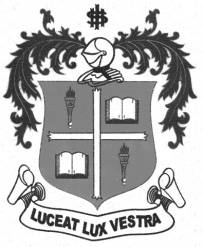     M.A. DEGREE EXAMINATION - SOCIAL WORKFIRST SEMESTER – NOVEMBER 2012SW 1952 - DYNAMICS OF HEALTH AND BEHAVIOUR               Date : 15/11/2012 	Dept. No. 	  Max. : 100 Marks    Time : 1:00 - 4:00                                              SECTION – A    Answer ALL the questions. Answer to each question should not exceed 50 words:             (10X2=20)Define Psychology.List out the Body Types of human beings as classified by Sheldon.What is meant by a Motive?List out the Components of Attitude.Differentiate Parallel Play from Associative Play.Why is Early Adulthood called the Settling Down Age?Bring out the significance of holistic concept of health.Define Normality.Name any four Deficiency diseases.What is ‘Hungama’? Mention its significance.SECTION – BAnswer any FOUR of the following questions. Answer to each question should not exceed 300 words.        						                                                      (4X10=40 Marks)                Bring out the relevance of Psychology to Social Work.Describe Maslow’s Theory of Personality.Write a short note on Intelligence.Discuss the principles of Human Development.Describe the symptoms, causes, treatment, prevention and control of AIDS. List the various types of neurotic disorders and its treatment.SECTION – CAnswer any TWO of the following questions. Answer to each question should not exceed 600 words.        						                                                      (2X20=40 Marks)                        Elaborate on the Psychodynamic Theories of Personality.Define Perception. With suitable examples, explain the Perceptual Process and the factors influencing the process.Discuss the classification of psychiatric disorders and treatment of Schizophrenia.Elucidate on the role of Professional Social Worker in promoting the Community Health.*******